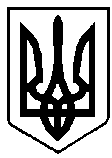 ВАРАСЬКА МІСЬКА РАДАВИКОНАВЧИЙ КОМІТЕТВАРАСЬКОЇ МІСЬКОЇ РАДИР І Ш Е Н Н Я01 серпня 2022 року			      		        №241-РВ-22Про внесення змін до рішення виконавчого комітету Вараської міської ради від 23.06.2022 № 204-РВ-22 «Про виділення коштів з резервного фонду бюджету Вараської міської територіальної громади»	У зв’язку із зміною очікуваної вартості придбання спецтехніки, спецобладнання, враховуючи лист  КП «Благоустрій» ВМР від 26.07.2022  № 4550334-22, відповідно до Тимчасового порядку виділення та використання коштів з резервного фонду бюджету в умовах воєнного стану, затвердженого постановою Кабінету Міністрів України від 01 березня 2022 року №175, керуючись статтями 28, 40, частиною 6 статті 59 Закону України «Про місцеве самоврядування в Україні»,  виконавчий комітет Вараської міської радиВ И Р І Ш И В:1. Внести зміни до рішення виконавчого комітету Вараської міської ради від 23 червня 2022 № 204-РВ-22 «Про виділення коштів з резервного фонду бюджету Вараської міської територіальної громади», а саме: абзац сьомий пункту 1 рішення  викласти в новій редакції: «придбання спецтехніки, спецобладнання, а саме: колісний екскаватор VOLVO EW145B Prime в кількості 1 шт. на суму 6 200 000,00 гривень; універсальний навантажувач Bobcat S650H в кількості 1 шт. на суму 2 950 000,00 гривень; навісне обладнання до універсального навантажувача: гідромолот в кількості 1 шт. на суму 280 000,00 гривень; відвал для прибирання снігу в кількості 1 шт. на суму 245 000,00 гривень  по КПКВК МБ 1218775 «Інші заходи за рахунок коштів резервного фонду місцевого бюджету» КЕКВ 3210 «Капітальні трансферти підприємствам (установам, організаціям)».	2. Контроль за виконанням рішення покласти на міського голову.Міський голова						                Олександр МЕНЗУЛ